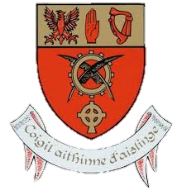 LCA Application Form2022/2023Please complete this form and return by email to: mcampbell@moynecs.com or a hardcopy can be handed into the school office This form must be submitted by Friday 1st of April 2022Please note: All questions must be answered.Student’s NameClassWhy do you want to do LCA and why do you feel it might benefit you? How do you think it will help you (e.g. academically, personal development, work experience, career decisions, new skills)?What did you do to find out information about LCA?How would your teachers describe you?Have you thought about what work experience placement you might like? Please state why you would be interested in such a placement. (If you can please give two examples)List any careers you might be interested in.Please circle the word that best describes you performance over the past three years under each of the following headings.Please circle the word that best describes you performance over the past three years under each of the following headings.Please circle the word that best describes you performance over the past three years under each of the following headings.Please circle the word that best describes you performance over the past three years under each of the following headings.Please circle the word that best describes you performance over the past three years under each of the following headings.AttendancePoorFairVery GoodExcellentRelationship with teachersPoorFairVery GoodExcellentGeneral class conductPoorFairVery GoodExcellentHomeworkPoorFairVery GoodExcellentInterest in studiesPoorFairVery GoodExcellentKeeping school rulesPoorFairVery GoodExcellentMotivationPoorFairVery GoodExcellentWorking with my peersPoorFairVery GoodExcellentAre you prepared to have 90% attendance for each module?Are you prepared to have 90% attendance for each module?Are you prepared to have 90% attendance for each module?Are you prepared to have 90% attendance for each module?Yes NoStudent’s signature:Date:Parent/Guardian’s signatureParent/Guardian’s signature